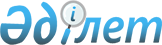 Май аудандық мәслихатының (IV шақырылған XLIV сессиясы) 2011 жылғы 20 желтоқсандағы "2012 - 2014 жылдарға арналған Май аудандық бюджет туралы" N 2/44 шешіміне өзгерістер мен толықтыру енгізу туралыПавлодар облысы Май аудандық мәслихатының 2012 жылғы 07 желтоқсандағы N 1/9 шешімі. Павлодар облысының Әділет департаментінде 2012 жылғы 11 желтоқсанда N 3270 тіркелді      РҚАО ескертпесі:

      Мәтінде авторлық орфография және пунктуация сақталған.

      Қазақстан Республикасының Бюджет кодексінің 106-бабы 2-тармағының 4) тармақшасына, Қазақстан Республикасының "Қазақстан Республикасындағы жергілікті мемлекеттік басқару және өзін-өзі басқару туралы" Заңының 6-бабы 1-тармағының 1) тармақшасына және облыстық мәслихаттың 2012 жылғы 30 қарашадағы N 97/10 "Облыстық мәслихаттың (IV сайланған XL сессиясы) 2011 жылғы 6 желтоқсандағы "2012 - 2014 жылдарға арналған облыстық бюджет туралы" (Нормативтік құқықтық актілердің мемлекеттік тіркеу тізілімінде N 3268 тіркелген) N 404/40 шешіміне өзгерістер мен толықтыру енгізу туралы" шешіміне сәйкес, Май аудандық мәслихат ШЕШІМ ЕТТІ:



      1. Май аудандық мәслихатының (ІV шақырылған XLIV сессиясы) 2011 жылғы 20 желтоқсандағы "2012 - 2014 жылдарға арналған Май аудандық бюджет туралы" (Нормативтік құқықтық актілердің мемлекеттік тіркеу тізілімінде 2012 жылғы 9 қаңтарда N 12-10-117 тіркелген, аудандық "Шамшырақ" газетінің 2012 жылғы 13 қаңтардағы N 2, 2012 жылғы 18 қаңтардағы N 3 жарияланған) N 2/44 шешіміне келесі өзгерістер мен толықтыру енгізілсін:



      1 тармақта:

      1) тармақшасында:

      "1703672" деген сандар "1703324" деген сандармен ауыстырылсын;

      "298302" деген сандар "306854" деген сандармен ауыстырылсын;

      "7041" деген сандар "8339" деген сандармен ауыстырылсын;

      "287" деген сандар "437" деген сандармен ауыстырылсын;

      "1398042" деген сандар "1387694" деген сандармен ауыстырылсын;

      2) тармақшада "1762801" деген сандар "1762489" деген сандармен ауыстырылсын;

      4) тармақшасында:

      "0" деген сандар "-36" деген сандармен ауыстырылсын;

      мына мазмұндағы абзацпен толықтырылсын:

      "мемлекеттiң қаржы активтерiн сатудан түсетiн түсiмдер – 36 мың теңге;";



      көрсетілген шешімнің 1 қосымшасы осы шешімнің қосымшасына сәйкес жаңа редакцияда жазылсын.



      2. Осы шешімнің орындалуын бақылау мен қадағалау аудандық мәслихатының әлеуметтік-экономикалық даму және бюджет жөніндегі комиссиясына жүктелсін.



      3. Осы шешім 2012 жылғы 1 қаңтардан бастап қолданысқа енеді.      Сессия төрағасы                            Қ. Ботабаев      Аудандық мәслихат хатшысы                  Ғ. Арынов

Май аудандық мәслихатының

(V шақырылған ІХ сессиясы)

2012 жылғы 07 желтоқсандағы

N 1/9 шешіміне      

қосымша        Май аудандық мәслихатының 

(IV шақырылған XLIV сессиясы)

2011 жылғы 20 желтоқсандағы

N 2/44 шешіміне      

1-қосымша          2012 жылға арналған аудандық бюджет

(өзгерістермен және толықтырумен)
					© 2012. Қазақстан Республикасы Әділет министрлігінің «Қазақстан Республикасының Заңнама және құқықтық ақпарат институты» ШЖҚ РМК
				СанатыСанатыСанатыСанатыСомасы (мың теңге)Сыныбы                         АтауыСыныбы                         АтауыСыныбы                         АтауыСомасы (мың теңге)Ішкі сыныбыІшкі сыныбыСомасы (мың теңге)I. Кірістер17033241Салықтық түсімдер30685401Табыс салығы709842Жеке табыс салығы7098403Әлеуметтік салық554721Әлеуметтік салық5547204Меншікке салынатын салықтар1761471Мүлікке салынатын салықтар1649613Жер салығы13714Көлік құралдарына салынатын салық89285Бірыңғай жер салығы88705Тауарларға, жұмыстарға және қызметтерге салынатын ішкі салықтар31332Акциздер4733Табиғи және басқа да ресурстарды пайдаланғаны үшін түсетін түсімдер9384Кәсіпкерлік және кәсіби қызметті жүргізгені үшін алынатын алымдар172208Заңдық мәнді іс-әрекеттерді жасағаны және (немесе) оған уәкілеттігі бар мемлекеттік органдар немесе лауазымды адамдар құжаттар бергені үшін алынатын міндетті төлемдер11181Мемлекеттік баж11182Салықтық емес түсімдер833901Мемлекеттік меншіктен түсетін кірістер9425Мемлекет меншігіндегі мүлікті жалға беруден түсетін кірістер9407Мемлекеттiк бюджеттен берiлген кредиттер бойынша сыйақылар206Басқа да салықтық емес түсімдер73971Басқа да салықтық емес түсімдер73973Негiзгi капиталды сатудан түсетiн түсiмдер43703Жердi және материалдық емес активтердi сату4371Жердi сату3122Материалдық емес активтердi сату1254Трансферттердiң түсімдерi138769402Мемлекеттік басқарудың жоғары тұрған органдарынан түсетін трансферттер13876942Облыстық бюджеттен түсетін трансферттер1387694Функционалдық топФункционалдық топФункционалдық топФункционалдық топФункционалдық топСомасы (мың теңге)Кіші функцияКіші функцияКіші функцияКіші функцияСомасы (мың теңге)Бюджеттік бағдарламалардың әкімшісіБюджеттік бағдарламалардың әкімшісіБюджеттік бағдарламалардың әкімшісіСомасы (мың теңге)БағдарламаБағдарламаСомасы (мың теңге)АтауыСомасы (мың теңге)ІІ. Шығындар176248901Жалпы сипаттағы мемлекеттiк қызметтер2001371Мемлекеттiк басқарудың жалпы функцияларын орындайтын өкiлдiк, атқарушы және басқа органдар176009112Аудан (облыстық маңызы бар қала) мәслихатының аппараты13074001Аудан (облыстық маңызы бар қала) мәслихатының қызметін қамтамасыз ету жөніндегі қызметтер13074122Аудан (облыстық маңызы бар қала) әкімінің аппараты44945001Аудан (облыстық маңызы бар қала) әкімінің қызметін қамтамасыз ету жөніндегі қызметтер43450003Мемлекеттік органның күрделі шығыстары1495123Қаладағы аудан, аудандық маңызы бар қала, кент, ауыл (село), ауылдық (селолық) округ әкімінің аппараты117890001Қаладағы аудан, аудандық маңызы бар қаланың, кент, ауыл (село), ауылдық (селолық) округ әкімінің қызметін қамтамасыз ету жөніндегі қызметтер114825022Мемлекеттік органның күрделі шығыстары31652Қаржылық қызмет11465452Ауданның (облыстық маңызы бар қаланың) қаржы бөлімі11465001Ауданның (облыстық маңызы бар қаланың) бюджетін орындау және ауданның (облыстық маңызы бар қаланың) коммуналдық меншігін басқару саласындағы мемлекеттік саясатты іске асыру жөніндегі қызметтер9849003Салық салу мақсатында мүлікті бағалауды жүргізу1228010Жекешелендіру, коммуналдық меншікті басқару, жекешелендіруден кейінгі қызмет және осыған байланысты дауларды реттеу100011Коммуналдық меншікке түскен мүлікті есепке алу, сақтау, бағалау және сату2885Жоспарлау және статистикалық қызмет12663453Ауданның (облыстық маңызы бар қаланың) экономика және бюджеттік жоспарлау бөлімі12663001Экономикалық саясатты, мемлекеттік жоспарлау жүйесін қалыптастыру мен дамыту және аудандық (облыстық маңызы бар қаланы) басқару саласындағы мемлекеттік саясатты іске асыру жөніндегі қызметтер1266302Қорғаныс40191Әскери мұқтаждықтар3472122Аудан (облыстық маңызы бар қала) әкімінің аппараты3472005Жалпыға бірдей әскери міндетті атқару шеңберіндегі іс-шаралар34722Төтенше жағдайлар жөнiндегi жұмыстарды ұйымдастыру547122Аудан (облыстық маңызы бар қала) әкімінің аппараты547007Аудандық (қалалық) ауқымдағы дала өрттерінің, сондай-ақ мемлекеттік өртке қарсы қызмет органдары құрылмаған елді мекендерде өрттердің алдын алу және оларды сөндіру жөніндегі іс-шаралар54704Бiлiм беру10084011Мектепке дейiнгi тәрбиелеу және оқыту154131123Қаладағы аудан, аудандық маңызы бар қала, кент, ауыл (село), ауылдық (селолық) округ әкімінің аппараты123114004Мектепке дейінгі тәрбиелеу және оқыту ұйымдарын қолдау21795025Республикалық бюджеттен берілетін нысаналы трансферттер есебінен жалпы үлгідегі, арнайы (түзету), дарынды балалар үшін мамандырылған, жетім балалар мен ата-аналарының қамқорынсыз қалған балалар үшін балабақшалар, шағын орталықтар, мектеп интернаттары, кәмелеттік жасқа толмағандарды бейімдеу орталықтары тәрбиешілеріне біліктілік санаты үшін қосымша ақының мөлшерін ұлғайту58041Мектепке дейінгі білім беру ұйымдарында мемлекеттік білім беру тапсырысын іске асыруға101261464Ауданның (облыстық маңызы бар қаланың) білім бөлімі31017040Мектепке дейінгі білім беру ұйымдарында мемлекеттік білім беру тапсырысын іске асыруға310172Бастауыш, негізгі орта және жалпы орта білім беру786492123Қаладағы аудан, аудандық маңызы бар қала, кент, ауыл (село), ауылдық (селолық) округ әкімінің аппараты9064005Ауылдық (селолық) жерлерде балаларды мектепке дейін тегін алып баруды және кері алып келуді ұйымдастыру9064464Ауданның (облыстық маңызы бар қаланың) білім бөлімі777428003Жалпы білім беру728395006Балаларға қосымша білім беру37207064Бастауыш, негізгі орта, жалпыға бірдей орта білім беру ұйымдарының (дарынды балаларға арналған мамандандырылған (жалпы үлгідегі, арнайы (түзету); жетім балаларға және ата-анасының қамқорлығынсыз қалған балаларға арналған ұйымдар): мектептердің, мектеп-интернаттарының мұғалімдеріне біліктілік санаты үшін қосымша ақы мөлшерін республикалық бюджеттен берілетін трансферттер есебінен ұлғайту118269Бiлiм беру саласындағы өзге де қызметтер67778464Ауданның (облыстық маңызы бар қаланың) білім бөлімі42778001Жергілікті деңгейде білім беру саласындағы мемлекеттік саясатты іске асыру жөніндегі қызметтер12698005Ауданның (облыстық маңызы бар қаланың) мемлекеттік білім беру мекемелер үшін оқулықтар мен оқу-әдiстемелiк кешендерді сатып алу және жеткізу7408007Аудандық (қалалық) ауқымдағы мектеп олимпиадаларын және мектептен тыс іс-шараларды өткiзу149015Республикалық бюджеттен берілетін трансферттер есебінен жетім баланы (жетім балаларды) және ата-аналарының қамқорынсыз қалған баланы (балаларды) күтіп-ұстауға асыраушыларына ай сайынғы ақшалай қаражат төлемдері4306020Республикалық бюджеттен берілетін трансферттер есебінен үйде оқытылатын мүгедек балаларды жабдықпен, бағдарламалық қамтыммен қамтамасыз ету500067Ведомстволық бағыныстағы мемлекеттік мекемелерінің және ұйымдарының күрделі шығыстары17717472Ауданның (облыстық маңызы бар қаланың) құрылыс, сәулет және қала құрылысы бөлімі25000037Білім беру объектілерін салу және реконструкциялау2500006Әлеуметтiк көмек және әлеуметтiк қамтамасыз ету1053192Әлеуметтiк көмек87883123Қаладағы аудан, аудандық маңызы бар қала, кент, ауыл (село), ауылдық (селолық) округ әкімінің аппараты7215003Мұқтаж азаматтарға үйінде әлеуметтік көмек көрсету7215451Ауданның (облыстық маңызы бар қаланың) жұмыспен қамту және әлеуметтік бағдарламалар бөлімі80668002Еңбекпен қамту бағдарламасы26637004Ауылдық жерлерде тұратын денсаулық сақтау, білім беру, әлеуметтік қамтамасыз ету, мәдениет, спорт және ветеринар мамандарына отын сатып алуға Қазақстан Республикасының заңнамасына сәйкес әлеуметтік көмек көрсету6211005Мемлекеттік атаулы әлеуметтік көмек4550007Жергілікті өкілетті органдардың шешімі бойынша мұқтаж азаматтардың жекелеген топтарына әлеуметтік көмек28973010Үйден тәрбиеленіп оқытылатын мүгедек балаларды материалдық қамтамасыз ету249014Мұқтаж азаматтарға үйде әлеуметтiк көмек көрсету49401618 жасқа дейінгі балаларға мемлекеттік жәрдемақылар4462017Мүгедектерді оңалту жеке бағдарламасына сәйкес, мұқтаж мүгедектерді міндетті гигиеналық құралдармен және ымдау тілі мамандарының қызмет көрсетуін, жеке көмекшілермен қамтамасыз ету2063023Жұмыспен қамту орталықтарының қызметін қамтамасыз ету70299Әлеуметтiк көмек және әлеуметтiк қамтамасыз ету салаларындағы өзге де қызметтер17436451Ауданның (облыстық маңызы бар қаланың) жұмыспен қамту және әлеуметтік бағдарламалар бөлімі17436001Жергілікті деңгейде жұмыспен қамтуды қамтамасыз ету және халық үшін әлеуметтік бағдарламаларды іске асыру саласындағы мемлекеттік саясатты іске асыру жөніндегі қызметтер17009011Жәрдемақыларды және басқа да әлеуметтік төлемдерді есептеу, төлеу мен жеткізу бойынша қызметтерге ақы төлеу42707Тұрғын үй-коммуналдық шаруашылық1655561Тұрғын үй шаруашылығы76653123Қаладағы аудан, аудандық маңызы бар қала, кент, ауыл (село), ауылдық (селолық) округ әкімінің аппараты1593007Аудандық маңызы бар қаланың, кенттің, ауылдың (селоның), ауылдық (селолық) округтің мемлекеттік тұрғын үй қорының сақталуын ұйымдастыру1593458Ауданның (облыстық маңызы бар қаланың) тұрғын үй-коммуналдық шаруашылығы, жолаушылар көлігі және автомобиль жолдары бөлімі588003Мемлекеттік тұрғын үй қорының сақталуын ұйымдастыру588464Ауданның (облыстық маңызы бар қаланың) білім бөлімі22408026Жұмыспен қамту 2020 бағдарламасы бойынша ауылдық елді мекендерді дамыту шеңберінде объектілерді жөндеу22408472Ауданның (облыстық маңызы бар қаланың) құрылыс, сәулет және қала құрылысы бөлімі52064003Мемлекеттік коммуналдық тұрғын үй қорының тұрғын үйін жобалау, салу және (немесе) сатып алу24048072Жұмыспен қамту 2020 бағдарламасы шеңберінде тұрғын жай салу және (немесе) сатып алу және инженерлік коммуникациялық инфрақұрылымдарды дамыту (немесе) сатып алу13016074Жұмыспен қамту 2020 бағдарламасының екінші бағыты шеңберінде жетіспейтін инженерлік-коммуникациялық инфрақұрылымды дамытуға  және жайластыруға150002Коммуналдық шаруашылық56734123Қаладағы аудан, аудандық маңызы бар қала, кент, ауыл (село), ауылдық (селолық) округ әкімінің аппараты9389014Елді мекендерді сумен жабдықтауды ұйымдастыру9389458Ауданның (облыстық маңызы бар қаланың) тұрғын үй-коммуналдық шаруашылығы, жолаушылар көлігі және автомобиль жолдары бөлімі32345012Сумен жабдықтау және су бұру жүйесінің жұмыс істеуі31920026Ауданның (облыстық маңызы бар қаланың) коммуналдық меншігіндегі жылу жүйелерін қолдануды ұйымдастыру425472Ауданның (облыстық маңызы бар қаланың) құрылыс, сәулет және қала құрылысы бөлімі15000006Сумен жабдықтау және су бұру жүйесін дамыту150003Елді мекендерді абаттандыру32169123Қаладағы аудан, аудандық маңызы бар қала, кент, ауыл (село), ауылдық (селолық) округ әкімінің аппараты22974008Елді мекендердің көшелерін жарықтандыру14836009Елді мекендердің санитариясын қамтамасыз ету2767011Елді мекендерді абаттандыру мен көгалдандыру5371458Ауданның (облыстық маңызы бар қаланың) тұрғын үй-коммуналдық шаруашылығы, жолаушылар көлігі және автомобиль жолдары бөлімі9195016Елді мекендердің санитариясын қамтамасыз ету919508Мәдениет, спорт, туризм және ақпараттық кеңістiк1428601Мәдениет саласындағы қызмет89782123Қаладағы аудан, аудандық маңызы бар қала, кент, ауыл (село), ауылдық (селолық) округ әкімінің аппараты67224006Жергілікті деңгейде мәдени-демалыс жұмыстарын қолдау67224457Ауданның (облыстық маңызы бар қаланың) мәдениет, тілдерді дамыту, дене шынықтыру және спорт бөлімі22558003Мәдени-демалыс жұмысын қолдау19614015Тарихи-мәдени мұра ескерткіштерін сақтауды және оларға қол жетімділікті қамтамасыз ету29442Спорт1636457Ауданның (облыстық маңызы бар қаланың) мәдениет, тілдерді дамыту, дене шынықтыру және спорт бөлімі1636009Аудандық (облыстық маңызы бар қалалық) деңгейде спорттық жарыстар өткiзу886010Әртүрлi спорт түрлерi бойынша ауданның (облыстық маңызы бар қаланың) құрама командаларының мүшелерiн дайындау және олардың облыстық спорт жарыстарына қатысуы7503Ақпараттық кеңістік20845456Ауданның (облыстық маңызы бар қаланың) ішкі саясат бөлімі2487002Газеттер мен журналдар арқылы мемлекеттік ақпараттық саясат жүргізу жөніндегі қызметтер2487457Ауданның (облыстық маңызы бар қаланың) мәдениет, тілдерді дамыту, дене шынықтыру және спорт бөлімі18358006Аудандық (қалалық) кiтапханалардың жұмыс iстеуi18204007Мемлекеттік тілді және Қазақстан халықтарының басқа да тілдерін дамыту1549Мәдениет, спорт, туризм және ақпараттық кеңiстiктi ұйымдастыру жөнiндегi өзге де қызметтер30597456Ауданның (облыстық маңызы бар қаланың) ішкі саясат бөлімі6398001Жергілікті деңгейде ақпарат, мемлекеттілікті нығайту және азаматтардың әлеуметтік сенімділігін қалыптастыру саласында мемлекеттік саясатты іске асыру жөніндегі қызметтер6398457Ауданның (облыстық маңызы бар қаланың) мәдениет, тілдерді дамыту, дене шынықтыру және спорт бөлімі24199001Жергілікті деңгейде мәдениет, тілдерді дамыту, дене шынықтыру және спорт саласындағы мемлекеттік саясатты іске асыру жөніндегі қызметтер6369032Ведомстволық бағыныстағы мемлекеттік мекемелерінің және ұйымдарының күрделі шығыстары1783010Ауыл, су, орман, балық шаруашылығы, ерекше қорғалатын табиғи аумақтар, қоршаған ортаны және жануарлар дүниесін қорғау, жер қатынастары370841Ауыл шаруашылығы12631453Ауданның (облыстық маңызы бар қаланың) экономика және бюджеттік жоспарлау бөлімі3486099Мамандардың әлеуметтік көмек көрсетуі жөніндегі шараларды іске асыру3486473Ауданның (облыстық маңызы бар қаланың) ветеринария бөлімі9145001Жергілікті деңгейде ветеринария саласындағы мемлекеттік саясатты іске асыру жөніндегі қызметтер7994005Мал көмінділерінің (биотермиялық шұңқырлардың) жұмыс істеуін қамтамасыз ету549007Қаңғыбас иттер мен мысықтарды аулауды және жоюды ұйымдастыру6026Жер қатынастары5112463Ауданның (облыстық маңызы бар қаланың) жер қатынастары бөлімі5112001Аудан (облыстық маңызы бар қала) аумағында жер қатынастарын реттеу саласындағы мемлекеттік саясатты іске асыру жөніндегі қызметтер51129Ауыл, су, орман, балық шаруашылығы және қоршаған ортаны қорғау мен жер қатынастары саласындағы өзге де қызметтер19341473Ауданның (облыстық маңызы бар қаланың) ветеринария бөлімі19341011Эпизоотияға қарсы іс-шаралар жүргізу1934111Өнеркәсіп, сәулет, қала құрылысы және құрылыс қызметі84092Сәулет, қала құрылысы және құрылыс қызметі8409472Ауданның (облыстық маңызы бар қаланың) құрылыс, сәулет және қала құрылысы бөлімі8409001Жергілікті деңгейде құрылыс, сәулет және қала құрылысы саласындағы мемлекеттік саясатты іске асыру жөніндегі қызметтер4442013Аудан аумағында қала құрылысын дамытудың кешенді схемаларын, аудандық (облыстық) маңызы бар қалалардың, кенттердің және өзге де ауылдық елді мекендердің бас жоспарларын әзірлеу396712Көлiк және коммуникация348301Автомобиль көлiгi34190123Қаладағы аудан, аудандық маңызы бар қала, кент, ауыл (село), ауылдық (селолық) округ әкімінің аппараты33141013Аудандық маңызы бар қалаларда, кенттерде, ауылдарда (селоларда), ауылдық (селолық) округтерде автомобиль жолдарының жұмыс істеуін қамтамасыз ету33141458Ауданның (облыстық маңызы бар қаланың) тұрғын үй-коммуналдық шаруашылығы, жолаушылар көлігі және автомобиль жолдары бөлімі1049023Автомобиль жолдарының жұмыс істеуін қамтамасыз ету10499Көлiк және коммуникациялар саласындағы өзге де қызметтер640458Ауданның (облыстық маңызы бар қаланың) тұрғын үй-коммуналдық шаруашылығы, жолаушылар көлігі және автомобиль жолдары бөлімі640024Кентiшiлiк (қалаiшiлiк), қала маңындағы ауданiшiлiк қоғамдық жолаушылар тасымалдарын ұйымдастыру64013Өзгелер175693Кәсiпкерлiк қызметтi қолдау және бәсекелестікті қорғау319454Ауданның (облыстық маңызы бар қаланың) кәсіпкерлік және ауыл шаруашылығы бөлімі319006Кәсіпкерлік қызметті қолдау3199Өзгелер17250123Қаладағы аудан, аудандық маңызы бар қала, кент, ауыл (село), ауылдық (селолық) округ әкімінің аппараты2058040Республикалық бюджеттен нысаналы трансферттер есебінен "Өңірлерді дамыту" Бағдарламасы шеңберінде өңірлерді экономикалық дамытуға жәрдемдесу бойынша шараларды іске асыру2058452Ауданның (облыстық маңызы бар қаланың) қаржы бөлімі0012Ауданның (облыстық маңызы бар қаланың) жергілікті атқарушы органының резерві0454Ауданның (облыстық маңызы бар қаланың) кәсіпкерлік және ауыл шаруашылығы бөлімі8899001Жергілікті деңгейде кәсіпкерлік, өнеркәсіп және ауыл шаруашылығы саласындағы мемлекеттік саясатты іске асыру жөніндегі қызметтер7300007Мемлекеттік органның күрделі шығыстары1599458Ауданның (облыстық маңызы бар қаланың) тұрғын үй-коммуналдық шаруашылығы, жолаушылар көлігі және автомобиль жолдары бөлімі6293001Жергілікті деңгейде тұрғын үй-коммуналдық шаруашылығы, жолаушылар көлігі және автомобиль жолдары саласындағы мемлекеттік саясатты іске асыру жөніндегі қызметтер629314Борышқа қызмет көрсету21Борышқа қызмет көрсету2452Ауданның (облыстық маңызы бар қаланың) қаржы бөлімі2013Жергілікті атқарушы органдардың облыстық бюджеттен қарыздар бойынша сыйақылар мен өзге де төлемдерді төлеу бойынша борышына қызмет көрсету215Трансферттер383031Трансферттер38303452Ауданның (облыстық маңызы бар қаланың) қаржы бөлімі38303006Пайдаланылмаған (толық пайдаланылмаған) нысаналы трансферттерді қайтару34730016Мақсатына сай пайдаланылмаған нысаналы трансферттерді қайтару1000024Мемлекеттік органдардың функцияларын мемлекеттік басқарудың төмен тұрған деңгейлерінен жоғарғы деңгейлерге беруге байланысты жоғары тұрған бюджеттерге берілетін ағымдағы нысаналы трансферттер2573ІІІ. ТАЗА БЮДЖЕТТІК НЕСИЕЛЕУ20247Бюджеттік кредиттер 2054710Ауыл, су, орман, балық шаруашылығы, ерекше қорғалатын табиғи аумақтар, қоршаған ортаны және жануарлар дүниесін қорғау, жер қатынастары205471Ауыл шаруашылығы20547453Ауданның (облыстық маңызы бар қаланың) экономика және бюджеттік жоспарлау бөлімі20547006Мамандарды әлеуметтік қолдау шараларын іске асыру үшін бюджеттік кредиттер205475Бюджеттік кредиттерді өтеу30001Бюджеттік кредиттерді өтеу3001Мемлекеттік бюджеттен берілген бюджеттік кредиттерді өтеу300ІV. ҚАРЖЫ АКТИВТЕРІМЕН ОПЕРАЦИЯЛАР БОЙЫНША САЛЬДО-36Мемлекеттiң қаржы активтерiн сатудан түсетiн түсiмдер366Мемлекеттiң қаржы активтерiн сатудан түсетiн түсiмдер3601Мемлекеттiң қаржы активтерiн сатудан түсетiн түсiмдер361Қаржы активтерiн ел iшiнде сатудан түсетiн түсiмдер36V. БЮДЖЕТ ТАПШЫЛЫҒЫ (ПРОФИЦИТІ)-79376VІ. БЮДЖЕТ ТАПШЫЛЫҒЫН ҚАРЖЫЛАНДЫРУ (ПРОФИЦИТІН ПАЙДАЛАНУ)793767Қарыздар түсiмi2054701Мемлекеттiк iшкi қарыздар205472Қарыз алу келiсiм-шарттары2054716Қарыздарды өтеу3001Қарыздарды өтеу300452Ауданның (облыстық маңызы бар қаланың) қаржы бөлімі300008Жергілікті атқарушы органның жоғары тұрған бюджет алдындағы борышын өтеу3008Бюджет қаражаттарының пайдаланылатын қалдықтары5912901Бюджет қаражаты қалдықтары591291Бюджет қаражатының бос қалдықтары59129